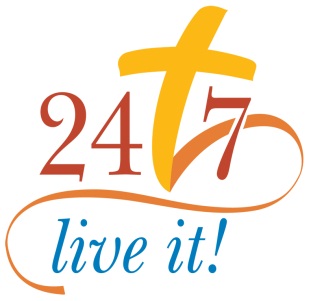 P.O. Box 354 ● Baxley, GA  31515Phone: 912-366-7777 ● Fax:  912-366-7798ADMISSION APPLICATIONName _________________________________________________________ DOB _____/_____/	Address 	 _____________ Zip	Home Phone __________________ Cell Phone__________________ SS# 	Age _______  Race _______ Sex  _______  Highest Grade Completed 	Marital Status:  Single_____  Married ____ Divorced _____ Separated _____Spouse’s Name ______________________________________  Contact # 	Do you have children?  Yes ____ No ____  If yes, how many? __________   Do you have any income? Yes ____ No ____  If yes, describe? 	   What is you occupation?  	Who will be responsible for Initial fee upon admission? 	Have you ever been a resident at 24/7 House, Inc.?  Yes ____ No ____  If yes, when? 	   Do you have any medical problems that would prevent you from working? Yes ____ No ____  If yes, explain? 	Are you currently on ANY medications?  Yes ____ No ____  If yes, please list name of medication and dosage. 	Are you on Probation or Parole? Yes ____ No ____  If yes, explain? 	Probation Officer ___________________________________  Phone #  	Have you ever been in a treatment program in the past? Yes ____ No ____  If yes, where? 	Do you have a denominational preference? If so, what is it?____________________________________ Have you ever attended AA/NA meetings?  Yes ____ No ____  Drug(s) of Choice _____________________________________ Last Used 		______________________________________ Last Used 		_____________________________________   Last Used 		______________________________________ Last Used 	Who referred you to 24/7 House, Inc.? 	Applicant Signature _________________________________________   Date 	Motivation Letter- Please write a letter stating your motivation for WHY you feel you are ready FOR RECOVERY.P.O. Box 354 ● Baxley,   31515Phone: 912-366-7777 ● Fax:  912-366-7798Program DescriptionThe resident lives in a Christ-centered, supportive community setting, which is alcohol/drug free. The 24/7 House, Inc. is a minimum 12-month program, but is not time based. Residents are required to follow  scheduled activities. Residents’ acceptance of responsibility for day-to-day living with other residents and participating in activities is a vital part of our program.Residents must be 18-years-of-age or older.The resident is required to be physically, mentally, emotionally and behaviorally capable of functioning in a residential setting and does not present a danger to himself/herself or others.After stabilization, as determined by staff, the resident is required to seek employment in order to meet the financial obligations necessary to remain in the program.  The 24/7 House, Inc. will provide assistance in seeking employment, but it is the individual responsibility of the resident to find and obtain suitable employment. If the resident does not have gainful employment after the stabilization period the resident’s responsible party then assumes the financial obligation.All residents must be physically and mentally capable to maintain employment at all times.  After 60 Days in the program the current weekly fee will be assessed.  No refunds are given if a resident leaves or is discharged prior to completion.ITEMS TO BRING WITH YOUPicture ID								Alarm ClockSocial Security Card					           Work BootsClothing for one week including Church clothes						Shoes, Casual and Recreational			 		Sleepwear (Modest)						Clothes Hangers (plastic only)					Laundry Soap, fabric softener					Laundry Bag or BasketTowel and WashclothPersonal Care Items (30 day supply)Approved medications (6 months of Refills) Paper, pens, pencils, envelopes, stampsShower ShoesHair BrushHair DryerPersonal Hygiene ProductsToothbrushCigarettes (if you smoke) 60 Day supplyITEMS NOT TO BRING WITH YOUItems containing alcohol (as the first ingredient)PipesCards, dice or any games of chanceElectronic/Entertainment equipment (TV, video games, laptops, PDA, etc.)Liquid BleachClothing that advertises bars, alcohol, drugs, gambling or offensive subjectsNo Sleeveless, spaghetti straps, or strapless tops, short shorts, or tight clothesPornographic materialsCell PhonesPersonal CDs or DVDsWeapons of any kindVehicleReading MaterialPicturesADMISSION CRITERIAMust be 18 years old or olderWilling to commit to minimum of 12 month or until successful completionAbstain from alcohol or drug use	Legal matters will be discussed at application timeHave no medical problems that would prevent resident from workingMust be detoxed from all mood altering chemicalsWill be interviewed by staff and be willing to participate in all activities and assignmentsMust have TB & HIV testHave NO contact with family and/or approved loved one for the first ninety (90) days Required to be physically, mentally, and emotionally capable of functioning in a residential setting Applicant does not present a danger to himself/herself or others Family will be required to participate in Family Day once a quarter and attend Al-Anon or Nar-Anon weekly. Applicant must have a criminal background once admitted into the program. If applicant was dishonest about criminal history they may be subject to dismissal from the program. 